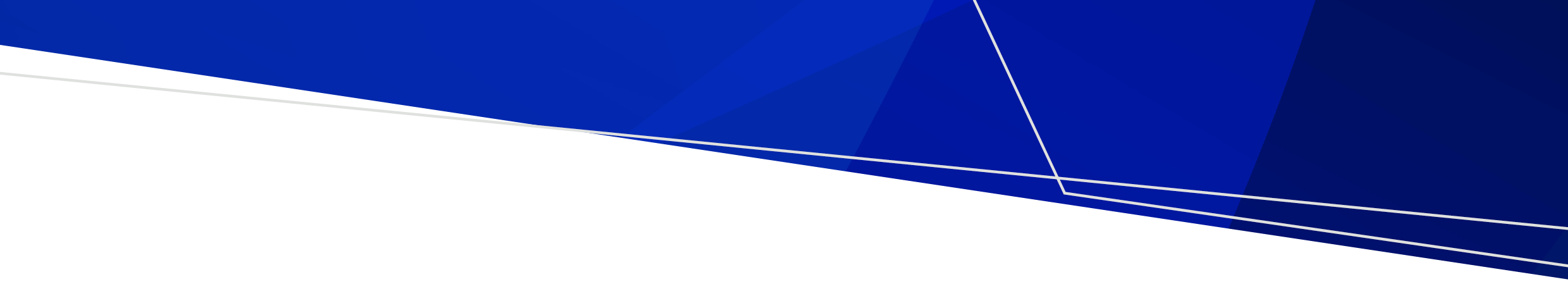 PurposeTo provide guidance for the reporting in CMI/ODS of children admitted to the State-wide Child and Family Centre managed by Austin Health.  OverviewThe new State-wide Child and Family Centre will improve access to mental health services for children up to 11 years of age, in a safe and supportive residential setting.The centre will provide therapy for children and families who have experienced negative or traumatic events and continue to have challenges with relationships and connections.Staffed 24 hours a day, seven days a week, the new 12-bed centre will allow children and their families to stay onsite while they receive flexible, family-centred therapy and support from child and family mental health specialists.This investment builds on the work of the Royal Commission into Victoria’s Mental Health System’s 74 recommendations to transform mental health support and care to make it accessible, flexible, and responsive.Activity Data ReportingThe reporting activity for residential care offered to children and their families would include:bed occupancy, annual admission rates, outcome measures and surveys will form part of the reporting requirements.Activity data reporting for ambulatory programs will consist of recording of contact data and outcome measures.Subcentre / Program SetupThis subcentre is to be set up as a residential inpatient subcentre.The subcentre and program set up to be used in CMI/ODS for the State-wide Child & Family Centre are shown below.The subcentre and the SCFC Outreach program will be block funded.SubcentreProgramPlease note new program classification and program type category codes.The capture of ambulatory outreach activity may be captured in a specified program, called ‘SCFC Outreach’, attached to an existing community subcentre team to enable outcome measures to be captured.	  The program set up is shown below.Outcome measures to be collected by the ambulatory subcentre team.Please note new community program type.ProgramFor More InformationMental Health Bulletin 74State-wide Child & Family CentreCampusSubcentre NameSubcentre TypeCaseloadWard TypeProgram ClassThe CMI/ODS campus    Statewide Child & Family CentreInpatientNoCommunity ResidentialResidential child & familyProgram DescriptionProgram ClassProgram TypeFund SourceTarget PopulationStart DatePoC & OMStatewide Child & Family Centre (SCFC)‘P’ - Residential, Child & FamilyR26 – Residential, Child & Family15030 Specialist / Statewide Services - InpatientInfant, child & FamilyDate of commencement of programCAMHS InpatientProgram DescriptionProgram ClassProgram TypeFund SourceTarget PopulationStart DatePoC & OMSCFC OutreachCommunityCSS2- Comm, Statewide Child & Family Centre (SCFC)DHHS block fundedInfant, child & FamilyDate of commencement of programCAMHS CommunityFurther information about the correct use of CMI/ODS can be found on the Victorian Government’s website.  For any queries relating to data reporting or program setup please email: MHDReporting@health.vic.gov.au.To receive this publication in an accessible format please email MHD Reporting <MHDReporting@health.vic.gov.au>Authorised and published by the Victorian Government, 1 Treasury Place, Melbourne.ISSN 2653-620X - Online (pdf/word)Available at Bulletins and Program Management Circulars (PMC) < https://www.health.vic.gov.au/research-and-reporting/bulletins-and-program-management-circulars-pmc>© State of Victoria, Department of Health and Human Services, July 2023